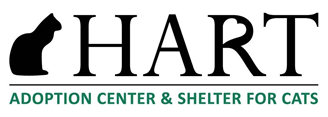 PO Box 351 Cumberland, ME 04021207-829-4116  www.hartofme.comLost Cat ReportToday’s Date:							Date Lost:						Owner’s Name:														Address:							City/Town:						Phone: (Home)					(Cell)					(Work)				Cat’s Name:														Location lost (if not home address):											Age:	    			   Gender:			   Spayed/Neutered?					Fur Color(s):							   Length (short/medium/long:				Color/Fur Pattern (tabby, tuxedo, etc)/Any Distinct Markings:																																						Paw Color:				  Tail Color:				  Eye Color:				Claws: Intact				   Declawed front:			   Declawed All Paws:			Wearing a Collar?		   Microchipped?		   Indoor or Indoor-Outdoor?				Health Problems/Medications:												Additional Information:																																																																																								